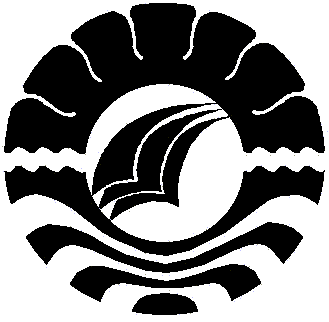 `SKRIPSIPENERAPAN TEKNIK KONSELING NARASI UNTUKMENINGKATKAN PEMAHAMAN DIRI SISWAKELAS VIII SMP NEGERI 25  CENRANAKAB. MAROSKHARISMAWATIJURUSAN PSIKOLOGI PENDIDIKAN DAN BIMBINGAN	FAKULTAS ILMU PENDIDIKAN	UNIVERSITAS NEGERI MAKASSAR 2013